Leitung Bup Pasian’ Nasepna Thuthang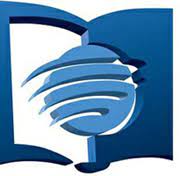 Euro- Asia DivisionKuata NihnaApril, May, June2024Maangkam pan a pheenkhia: Pr. Thang Lian Khai